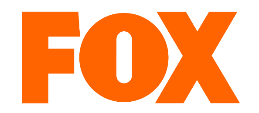 Finał śmiertelnej wyliczanki Negana 
– czyli premiera 7. sezonu „The Walking Dead”Już w najbliższy poniedziałek 24 października na kanale FOX zostanie rozwiązany jeden z największych cliffhangerów w historii telewizji. O 22:00 fani serialu „The Walking Dead” i twórczości Kirkmana dowiedzą się kto, został wybrankiem Negana.Ene, due, rike, fake… pod poniższym linkiem prezentujemy najnowszy zwiastun serialu:https://www.youtube.com/watch?v=7FPI44DhETo Czyja krew spłynie po Lucille? Odpowiedź już w poniedziałek na FOX!# # #O „The Walking Dead”„The Walking Dead” to ekranizacja kultowego komiksu autorstwa Roberta Kirkmana wydawanego przez Image Comics, która w ciągu ostatnich czterech sezonów zajmowała czołowe miejsce w rankingach jako najczęściej oglądany serial telewizyjny przez widzów w przedziale wiekowym 18-49 lat. Serial opowiada historię rozgrywającą się na przestrzeni miesięcy i lat w postapokaliptycznym świecie opanowanym przez zombie. Fabuła opiera się na losach garstki ocalałych, którzy pod wodzą szeryfa Ricka Grimesa wędrują w poszukiwaniu bezpiecznego miejsca do życia. „The Walking Dead” został uznany przez krytyków za „zadziwiający fenomen” (Variety). Producentami wykonawczymi serialu są: Scott M. Gimple, Kirkman, Gale Anne Hurd, David Alpert, Greg Nicotero i Tom Luse.O stacji FOX FOX to kanał rozrywkowy poświęcony serialom pochodzącym z największych amerykańskich wytwórni. Produkcje emitowane na FOX można zobaczyć po raz pierwszy w Polsce, często nawet kilkanaście godzin po premierze w USA. FOX jest kanałem dynamicznym, odważnym i oryginalnym. To stacja pokazująca widzom wyjątkowe i przełomowe produkcje telewizyjne. # # #Kontakt prasowy:					
Izabella SiurdynaPR ManagerFOX Networks Grouptel. (+48 22) 378 27 94, 	+48 697 222 296e-mail: Izabella.siurdyna@fox.com